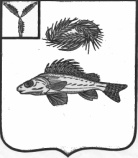 АДМИНИСТРАЦИЯЕРШОВСКОГО МУНИЦИПАЛЬНОГО РАЙОНА САРАТОВСКОЙ ОБЛАСТИПОСТАНОВЛЕНИЕот__01.12.2023 _____  № ___1012____________г. ЕршовОб утверждении перечня органов и организаций,с которыми подлежит согласованию проекты организации дорожного движения , разрабатываемые для автомобильных дорогрегионального или межмуниципального значениялибо их участков.	В соответствии с пунктом 2 части 8 статьи 18 Федерального закона « Об организации дорожного движения в Российской Федерации и о внесены изменений в отдельные законодательные акты Российской Федерации»,  администрация Ершовского муниципального района ПОСТАНОВЛЯЕТ:	1. Утвердить прилагаемый Перечень органов и организаций, с которыми подлежат согласованию проекты организации дорожного движения, разрабатываемые для автомобильных дорог общего пользования местного значения либо их участков, для иных автомобильных дорог либо их участков расположенных в границах Ершовского муниципального района, согласно приложению к настоящему постановлению.	2. Отделу по информатизации администрации ЕМР разместить настоящее постановление на официальном сайте администрации Ершовского муниципального района Саратовской области в сети Интернет. 	3. Настоящее постановление вступает в силу со дня его официального опубликования.Глава Ершовского муниципального района                                                          С.А.ЗубрицкаяПриложениек постановлению администрацииЕршовского муниципального районаот_01.12.2023_№__1012____Переченьорганов и организаций, с которыми подлежат согласованию проекты,организации дорожного движения, разрабатываемыедля автомобильных дорог   общего пользования местного значения либо их участков, для иных автомобильных дорог либо их участков расположенных в границах Ершовского муниципального района1. Отделение ГИБДД  ОМВД России по Ершовскому району.